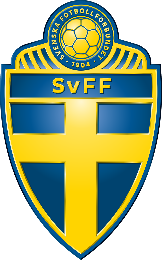 Före spelarmötetBoka tid för spelarmöte i samband med träning.Bestäm om du och dina kollegor ska gå igenom alla riktlinjer eller vill prioritera någon eller några.Planera vem som gör vad inom ledarteamet, till exempel vem som leder samtalet och vem som antecknar.Läs på om föreningens riktlinjer.Besök webbplatsen för Fotbollens spela, lek och lär för att ta reda på mera om SvFF:s riktlinjer här.Under spelarmötetPresentera föreningens riktlinjer för spelarna. Ta hjälp av frågorna nedan. Använd vid behov filmerna på webbplatsen för Fotbollens spela, lek och lär. Se filmerna här.7 mot 7 och äldre: Låt spelarna i små grupper prata om vad de kan göra i laget för att leva upp till riktlinjerna. 
De kan gärna prata om en riktlinje åt gången. Uppmuntra dem att komma med så konkreta förslag som möjligt.5 mot 5 och yngre: Låt spelarna reflektera över vad de regler som ledarna har satt upp innebär för dem. Sammanfatta i helgrupp och kom överens om ett fåtal saker per riktlinje. Se förslag på mall för noteringar i förenings spelarutbildningsplan som finns här.Efter spelarmötetRenskriv sammanställningen.Sprid riktlinjerna på ställen där lagets medlemmar ofta rör sig, till exempel på lagets webbplats och omklädningsrum.  Informera om och förankra lagets riktlinjer bland föräldrar och anhöriga.  Följ regelbundet upp riktlinjerna i verksamheten, till exempel genom att ge återkoppling på spelarnas beteenden.Noteringar